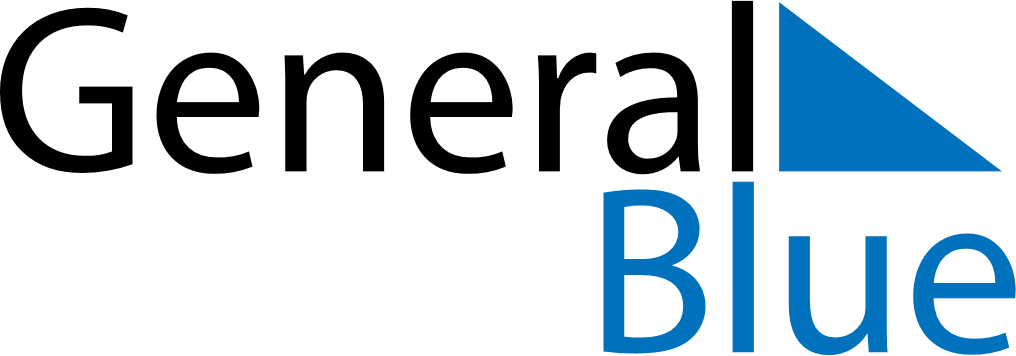 June 2024June 2024June 2024June 2024June 2024June 2024June 2024Green River, Wyoming, United StatesGreen River, Wyoming, United StatesGreen River, Wyoming, United StatesGreen River, Wyoming, United StatesGreen River, Wyoming, United StatesGreen River, Wyoming, United StatesGreen River, Wyoming, United StatesSundayMondayMondayTuesdayWednesdayThursdayFridaySaturday1Sunrise: 5:46 AMSunset: 8:45 PMDaylight: 14 hours and 58 minutes.23345678Sunrise: 5:45 AMSunset: 8:45 PMDaylight: 15 hours and 0 minutes.Sunrise: 5:45 AMSunset: 8:46 PMDaylight: 15 hours and 1 minute.Sunrise: 5:45 AMSunset: 8:46 PMDaylight: 15 hours and 1 minute.Sunrise: 5:45 AMSunset: 8:47 PMDaylight: 15 hours and 2 minutes.Sunrise: 5:44 AMSunset: 8:48 PMDaylight: 15 hours and 3 minutes.Sunrise: 5:44 AMSunset: 8:48 PMDaylight: 15 hours and 4 minutes.Sunrise: 5:44 AMSunset: 8:49 PMDaylight: 15 hours and 5 minutes.Sunrise: 5:43 AMSunset: 8:49 PMDaylight: 15 hours and 5 minutes.910101112131415Sunrise: 5:43 AMSunset: 8:50 PMDaylight: 15 hours and 6 minutes.Sunrise: 5:43 AMSunset: 8:51 PMDaylight: 15 hours and 7 minutes.Sunrise: 5:43 AMSunset: 8:51 PMDaylight: 15 hours and 7 minutes.Sunrise: 5:43 AMSunset: 8:51 PMDaylight: 15 hours and 8 minutes.Sunrise: 5:43 AMSunset: 8:52 PMDaylight: 15 hours and 8 minutes.Sunrise: 5:43 AMSunset: 8:52 PMDaylight: 15 hours and 9 minutes.Sunrise: 5:43 AMSunset: 8:53 PMDaylight: 15 hours and 9 minutes.Sunrise: 5:43 AMSunset: 8:53 PMDaylight: 15 hours and 10 minutes.1617171819202122Sunrise: 5:43 AMSunset: 8:53 PMDaylight: 15 hours and 10 minutes.Sunrise: 5:43 AMSunset: 8:54 PMDaylight: 15 hours and 10 minutes.Sunrise: 5:43 AMSunset: 8:54 PMDaylight: 15 hours and 10 minutes.Sunrise: 5:43 AMSunset: 8:54 PMDaylight: 15 hours and 10 minutes.Sunrise: 5:43 AMSunset: 8:54 PMDaylight: 15 hours and 11 minutes.Sunrise: 5:43 AMSunset: 8:55 PMDaylight: 15 hours and 11 minutes.Sunrise: 5:44 AMSunset: 8:55 PMDaylight: 15 hours and 11 minutes.Sunrise: 5:44 AMSunset: 8:55 PMDaylight: 15 hours and 11 minutes.2324242526272829Sunrise: 5:44 AMSunset: 8:55 PMDaylight: 15 hours and 11 minutes.Sunrise: 5:44 AMSunset: 8:55 PMDaylight: 15 hours and 10 minutes.Sunrise: 5:44 AMSunset: 8:55 PMDaylight: 15 hours and 10 minutes.Sunrise: 5:45 AMSunset: 8:55 PMDaylight: 15 hours and 10 minutes.Sunrise: 5:45 AMSunset: 8:55 PMDaylight: 15 hours and 10 minutes.Sunrise: 5:45 AMSunset: 8:55 PMDaylight: 15 hours and 9 minutes.Sunrise: 5:46 AMSunset: 8:55 PMDaylight: 15 hours and 9 minutes.Sunrise: 5:46 AMSunset: 8:55 PMDaylight: 15 hours and 9 minutes.30Sunrise: 5:47 AMSunset: 8:55 PMDaylight: 15 hours and 8 minutes.